APSTIPRINU:SIA “Labiekārtošana-D”valdes loceklis___________________ J.Vagalis2019.gada 08.jūlijāUZAICINĀJUMSSabiedrība ar ierobežotu atbildību "Labiekārtošana-D"uzaicina potenciālos pretendentus piedalīties aptaujā par līguma piešķiršanas tiesībām“Pavasara puķu stādu iegāde Daugavpils pilsētas pašvaldības apstādījumiem 2020.gadam”, ID Nr.L2019/26-APasūtītājs: 2. Darba mērķis: nodrošināt pavasara puķu stādu piegādi Daugavpils pilsētas apzaļumošanas darbiem 2020.gadā.3. Veicamo darbu apraksts: saskaņā ar tehnisko specifikāciju pielikumā.4. Kritērijs, pēc kura tiks izvēlēts piegādātājs: piedāvājums ar zemāko cenu.5. Pretendents iesniedz piedāvājumu atbilstoši pievienotajiem formām, ievērojot Pasūtītāja norādītas prasībās.6. Piedāvājums iesniedzams līdz 2019.gada 12.jūlijam, plkst.: 15.00, Sabiedrībā ar ierobežotu atbildību "Labiekārtošana-D", 1.Pasažieru  ielā 6, Daugavpilī, LV-5401, vai elektroniskā veidā uz e-pasta adresi: iepirkumi@labiekartosana.lv vai info@labiekartosana.lv .6.1. Iesniedzot piedāvājumu elektroniski, piedāvājumam obligāti jābūt parakstītam ar drošu elektronisko parakstu un laika zīmogu.6.2. Ja piedāvājumu iesniedz personiski, tas iesniedzams aizlīmētā, aizzīmogotā aploksnē/iepakojumā, uz kuras jānorāda:6.2.1. pasūtītāja nosaukums un juridiskā adrese;6.2.2. pretendenta nosaukums, reģistrācijas numurs un juridiskā adrese, cenu aptaujas nosaukums – “Pavasara puķu stādu iegāde Daugavpils pilsētas pašvaldības apstādījumiem 2020.gadam”, ID Nr.L2019/26-A”;  6.2.3. atzīme: „Neatvērt līdz 2019.gada 12.jūlijam, plkst.15.00”.6.2.4. Piedāvājumam jābūt cauršūtam tā, lai dokumentus nebūtu iespējams atdalīt. Ja Pretendents piedāvājumā iesniedz dokumenta/-u kopiju/-as, kopijas/-u pareizība ir jāapliecina;6.2.5. Piedāvājums jāsagatavo latviešu valodā. Citā valodā sagatavotiem piedāvājuma dokumentiem jāpievieno pretendenta apliecināts tulkojums latviešu valodā;6.2.6. Piedāvājums jāparaksta pretendenta paraksttiesīgai personai. Ja piedāvājumu cenu aptaujā paraksta pretendenta pilnvarota persona, pretendenta atlases dokumentiem pievieno attiecīgo pilnvaru.7. Līguma darbības laiks (darbu izpildes termiņš): līdz 03.04.2020.8. Citi nosacījumi: 8.1.iepirkuma procedūrā drīkst piedalīties LR Komercreģistrā reģistrētas un atbilstošā ārvalstu reģistrā reģistrētas fiziskās, juridiskās personas vai personu apvienības;8.1.1. Latvijā reģistrētam pretendentam reģistrācijas apliecības kopija nav jāiesniedz; 8.1.2. ja pretendents nav reģistrēts Latvijā, tam jāiesniedz reģistrācijas valstī izsniegtas reģistrācijas apliecības kopija. 8.1.3. pretendentam Latvijā vai valstī, kurā tas reģistrēts vai kurā atrodas tā pastāvīgā dzīvesvieta, nav nodokļu parādi, tajā skaitā valsts sociālās apdrošināšanas obligāto iemaksu parādi, kas kopsummā kādā no valstīm pārsniedz 150 euro.8.2. Darbu apmaksas veids: 100% pēcapmaksa 45 dienu laikā pēc preces saņemšanas.8.3. Preču iegādes vieta un veids: Piegādātājs nodrošina preču piegādi ar savu transportu par saviem līdzekļiem 1.Pasažieru ielā 6, Daugavpilī, LV-5401.Piezīme: Sludinājums nav pakļauts Publisko iepirkumu likuma tiesiskajam regulējumam, jo paredzamā kopējā līgumcena ir zemāka par euro 10 000. Sludinājums tiek publicēts pēc brīvprātības principa, izpildot Publiskas personas finanšu līdzekļu un mantas izšķērdēšanas novēršanas likuma 3. panta trešā punkta prasības.Pielikums Nr.1 aptaujā par līguma piešķiršanas tiesībām“Pavasara puķu stādu iegāde Daugavpils pilsētas pašvaldības apstādījumiem 2020.gadam”, ID Nr.L2019/26-A, noteikumiemPIETEIKUMS APTAUJĀ  par līguma piešķiršanas tiesībām“Pavasara puķu stādu iegāde Daugavpils pilsētas pašvaldības apstādījumiem 2020.gadam”, ID Nr.L2019/26-ASabiedrībai ar ierobežotuatbildību "Labiekārtošana-D"1.Pasažieru 6, Daugavpils, LV-5401Pretendents _____________________, reģ. Nr. _________________, juridiskā adrese: __________________________, tā __________________ personā, ar šā pieteikuma iesniegšanu: piesakās piedalīties aptaujā „Pavasara puķu stādu iegāde Daugavpils pilsētas pašvaldības apstādījumiem 2020.gadam”, ID Nr.L2019/26-A;apņemas ievērot uzaicinājuma  prasības; apņemas (ja Pasūtītājs izvēlējies šo piedāvājumu) slēgt līgumu un izpildīt visus līguma pamatnosacījumus;apliecina, ka ir iesniedzis tikai patiesu informāciju.* Pretendenta vai tā pilnvarotās personas vārds, uzvārds (pievienot pilnvaru)Pielikums Nr.2aptaujā par līguma piešķiršanas tiesībām“Pavasara puķu stādu iegāde Daugavpils pilsētas pašvaldības apstādījumiem 2020.gadam”, ID Nr.L2019/26-A, noteikumiemTehniskā specifikācija1. Darba uzdevums1.1. Nodrošināt pavasara puķu stādu iegādi (turpmāk arī puķes un /vai prece) Pretendenta stādu audzētavā Daugavpils pilsētas apzaļumošanas darbiem 2020.gadā, saskaņā ar Pasūtītāja pieprasīto puķu daudzumu un sortimentu. 1.2. Puķu iegādes vieta un veids: Pasūtītājs iegādājas puķu stādus visā līguma darbības laikā Pretendenta norādītajā tirdzniecības vietā (stādu audzētavā), ierodoties pie Pretendenta, ja Piegādātāja stādu audzētava (tirdzniecības vieta) atrodas ne tālāk, ka 65km no Pasūtītāja atrašanas vietas - 1.Pasažieru ielas 6, Daugavpils, LV-5401. Ja Piegādātāja stādu audzētava (tirdzniecības vieta) atrodas tālāk, ka 65km no Pasūtītāja atrašanas vietas, tad Piegādātājs nodrošina preču piegādi ar savu transportu par saviem līdzekļiem.1.3. Piegādes  termiņš: līdz 2020.gada 04.aprīlim (piegāde 2-3 posmos). Ja gaisa temperatūra būs atbilstoša stādu iegādei agrāk minētā termiņā, tad iegāde būs agrāka, pušu saskaņota termiņā.1.4. Puķēm jāatbilst noteiktajam izmēram, jābūt bez slimības pazīmēm. Par nekvalitatīviem tiek uzskatīti stādi, kas neatbilst iepriekš noteiktajiem nosacījumiem (stādiem uz noteikto iegādes brīdi jābūt veselām, bez dzīvnieku vai augu izcelsmes parazītiem un bez to radītiem bojājumiem, bez pesticīdu un citu svešas izcelsmes materiālu atlikumiem, kas ietekmē izskatu, nesaspiestiem, bez attīstības defektiem):1.4.1.	Puķu stādiem jāaug atklātā laukā ar kailsakņu sistēmu. Stādu audzēšana podos arī ir pieļauta.1.4.2.	Līdz 2020.gada 04.aprīlim katram puķu stādam jābūt ar 20%-30% ziediem vai vismaz plaukstošu pumpuru stadijā, lapas intensīvā krāsojumā atbilstošas šķirnes raksturojumam.1.5.	Iegādes nosacījumi: partiju veidā 2 (divu) darbdienu laikā no Pasūtītāja pieprasījuma izdarīšanas (e-pasta veidā un telefoniski informējot par e-pasta nosūtīšanu, vai pa tālruni). 1.6.	Visi piedāvātie pavasaru stādi ir apskatāmi Pretendenta norādītajā stādu ražošanas vai glabāšanas teritorijā (tirdzniecības vieta).  1.7. Tehniskajā specifikācijā norādītajām puķu nosaukumam ir informatīvs raksturs. Pretendentam ir tiesības piedāvāt ekvivalentas (analoga) puķes (Pretendents ir tiesīgs piedāvāt tādas pašas sugas, bet citas šķirnes augu stādus, kuru ziedu un lapu krāsa un augu stāda augums ir atbilstošs Tehniskajā specifikācijā norādītajam).1.8. Norādīto puķu vienību skaitam ir informatīva nozīme. Pasūtītājam nav pienākums pilnībā iegādāties noradīto apjomu.2. Pasūtītājs līguma darbības laikā paredz iegādāties šādu pavasara puķu stādījumu sortimentu un daudzumu: AgronomeEleonora Jakubsevičene 29901801eleonora.jakubsevicene@labiekartosana.lvPielikums Nr.3aptaujā par līguma piešķiršanas tiesībām“Pavasara puķu stādu iegāde Daugavpils pilsētas                                        pašvaldības apstādījumiem 2020.gadam”, ID Nr.L2019/26-A, noteikumiemTehniskā un finanšu piedāvājuma forma	Piedāvājam nodrošināt pavasara stādu iegādi saskaņā ar aptaujā par līguma piešķiršanas tiesībām nosacījumiem un tehniskas specifikācijas prasībām par piedāvājuma cenu: 1. Apliecinām, ka piedāvātie pavasaru stādi atbilst tehniskajā specifikācijā noteiktajam prasībām, izmēram un bez slimības pazīmēm.2. Apliecinām, ka pavasaru stādu izmaksas kas ir noteikti cenu piedāvājumā netiek paaugstināti līguma darbības laikā. 3. Apņemamies (ja Pasūtītājs izvēlēsies šo piedāvājumu) slēgt iepirkuma līgumu un izpildīt visus līguma nosacījumus.4. Kontaktpersonas vārds, uzvārds, amats, tālrunis, fakss, e-pasts pasūtījuma veikšanai:__________________________________________________________________________________________________.5. Mūsu piedāvātās preces tirdzniecības vieta: _______________(adrese), kas atrodas _____km no SIA “Labiekārtošana – D”, 1.Pasažieru ielas 6, Daugavpilī.6. Apņemamies (ja Pasūtītājs izvēlēsies šo piedāvājumu) nodrošināt preču piegādi līdz 2020.gada 04.aprīlim.           Pasūtītāja nosaukumsSabiedrība ar ierobežotu atbildību "Labiekārtošana-D"Sabiedrība ar ierobežotu atbildību "Labiekārtošana-D"Adrese1.Pasažieru  iela 6, Daugavpils, LV-54011.Pasažieru  iela 6, Daugavpils, LV-5401Reģ. Nr.4150300303341503003033Kontaktpersona Sabiedrības ar ierobežotu atbildību "Labiekārtošana-D" agronome Eleonora Jakubsevičene , tālr.: 29901801,  e-pasts: eleonora.jakubseviciene@labiekartosana.lv,  juriste Svetlana Pankeviča, tālr.: 26736637, iepirkumi@labiekartosana.lv Sabiedrības ar ierobežotu atbildību "Labiekārtošana-D" agronome Eleonora Jakubsevičene , tālr.: 29901801,  e-pasts: eleonora.jakubseviciene@labiekartosana.lv,  juriste Svetlana Pankeviča, tālr.: 26736637, iepirkumi@labiekartosana.lv Faksa nr.654 57652654 57652Darba laiksPirmdienaOtrdienaTrešdienaCeturtdienaPiektdienaNo 08.00 līdz 12.00 un no 12.30 līdz 18.00No 08.00 līdz 12.00 un no 12.30 līdz 16.30No 08.00 līdz 12.00 un no 12.30 līdz 16.30No 08.00 līdz 12.00 un no 12.30 līdz 16.30No 08.00 līdz 12.00 un no 12.30 līdz 15.00PretendentsReģistrācijas Nr. Adrese:KontaktpersonaKontaktpersonas tālr./fakss, e-pastsBankas nosaukums, filiāleBankas kodsNorēķinu kontsVārds, uzvārds*AmatsParakstsDatumsZīmogs Nr.p.k.NosaukumsAugstumsKrāsaSkaitsAttēlsLielziedu atraitnīteViola wittrockiana41051.Viola wittrockiana ‘Mega Star Pure White’ vai analoga12 cmbalta200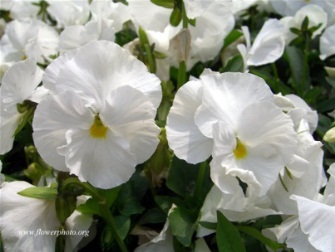 2. Viola wittrockiana  ‘Carneval Azure’ vai analoga12 cmzila*1300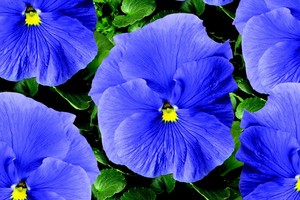 3.Viola wittrockiana ‘Carneval White with Blotch’12 cm190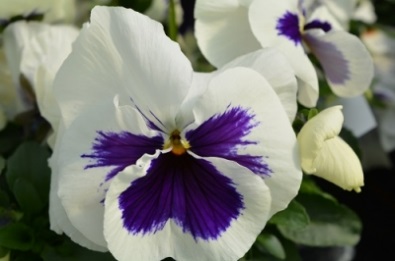 4.Viola wittrockiana ‘Orchi Burgundy’15 cmsarkani130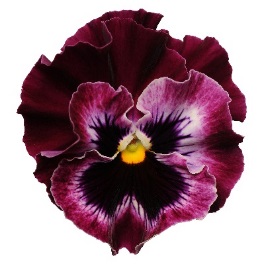 5.Viola wittrockiana ‘Orchi Blue & Yellow’15 cmZili/dzelteni130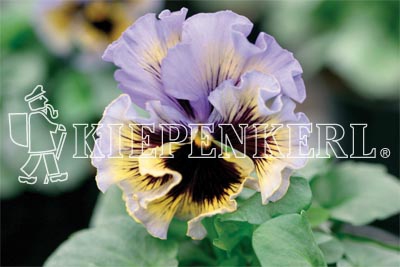 6.Viola wittrockiana ‘Orchi Yellow’15 cmDzelteni130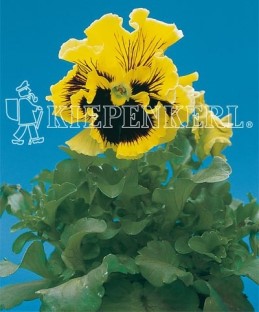 7.Viola wittrockiana ‘Carneval Orange’12 cmoranži215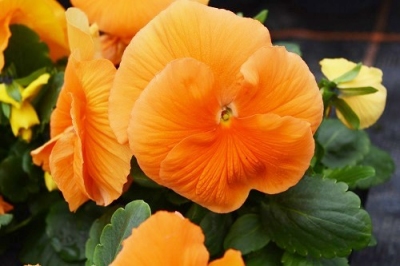 8.Viola wittrockiana ‘Mega Star Golden Yellow’ 12 cmdzeltena100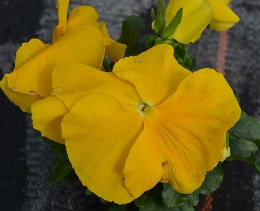 9.Viola wittrockiana ‘Carneval Yellow’12 cmdzelteni850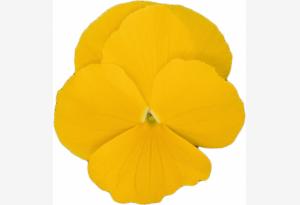 10.Viola wittrockiana ‘Carneval Scarlet with Blotch’12 cmSarkani200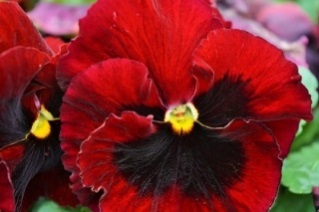 11.Viola wittrockiana ‘Carneval Citrus Mix’12 cm250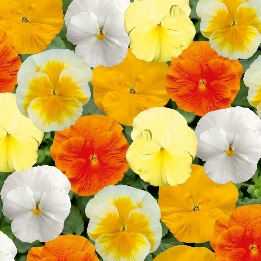 12.Viola wittrockiana ‘Carneval Orange with Blotch’12 cm20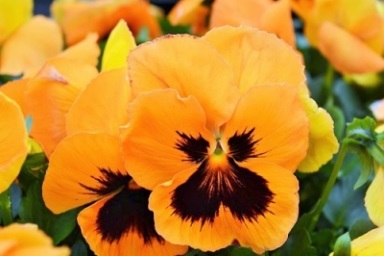 13.Viola wittrockiana ‘Carneval Fire’12 cm20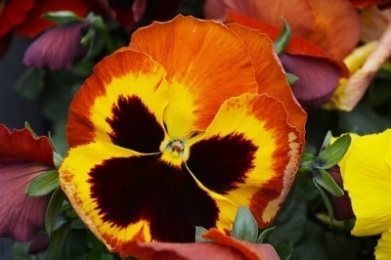 14.Viola wittrockiana ‘Mega Star Marina’12 cm20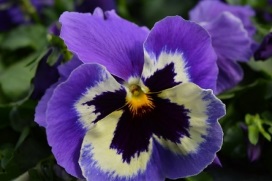 15.Viola wittrockiana ‘Lubega Rose Picotee’10 cm20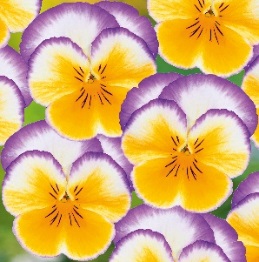 16.Viola wittrockiana ‘Carneval Beaconsfield’12 cm20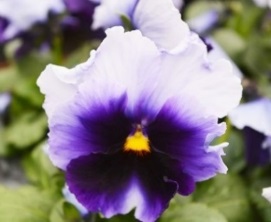 17.Viola wittrockiana ‘Carneval Deep Blue with blotch’12cm310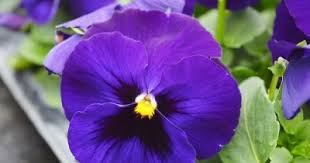 Ragainā (sīkziedu) atraitnīteViola cornuta535518.Viola cornuta ‘Twix Blue with Eye’Vai analoga)10 cmvioleta500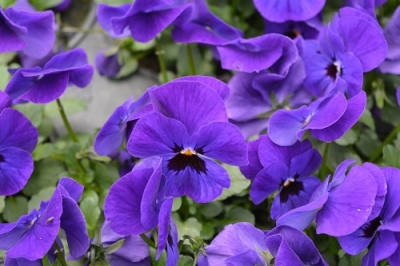 19.Viola cornuta ‘Twix Special Coconut Swirl’ vai analoga10 cmbalta ar violetu malu500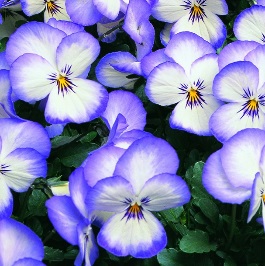 20.Viola cornuta Twix Lavender Shades vai10 cmgaiši violeta500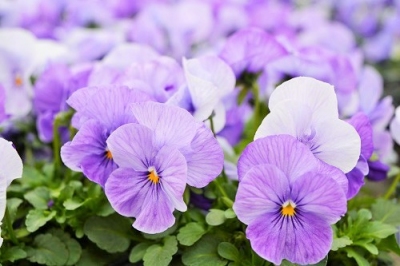 21.Viola cornuta ‘Twix Snow’ vai analoga10 cmbalta190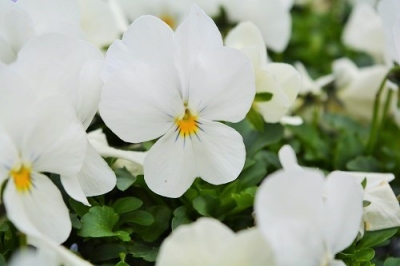 22.Viola cornuta ‘Twix White with Eye’10 cmbalta ar actiņu500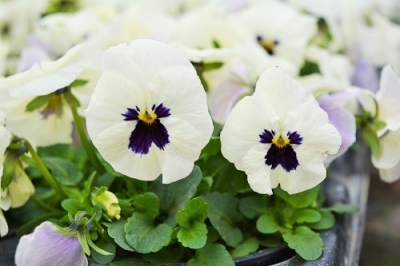 23.Viola cornuta ‘Ice Babies Yellow Frost’15 cm100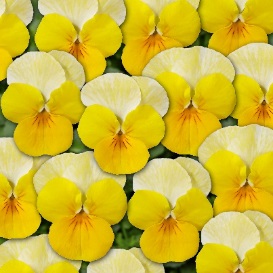 24.Viola cornuta Twix Power Lemon Frost with Eye10 cm100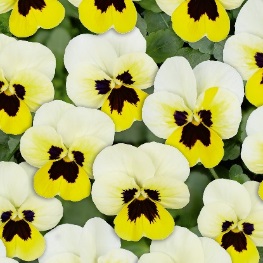 25.Viola cornuta ‘Twix Power Yellow with Eye’10 cm410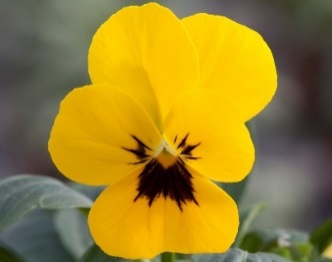 26.Viola cornuta ‘Twix 4 Ocean Mix’10 cmmix450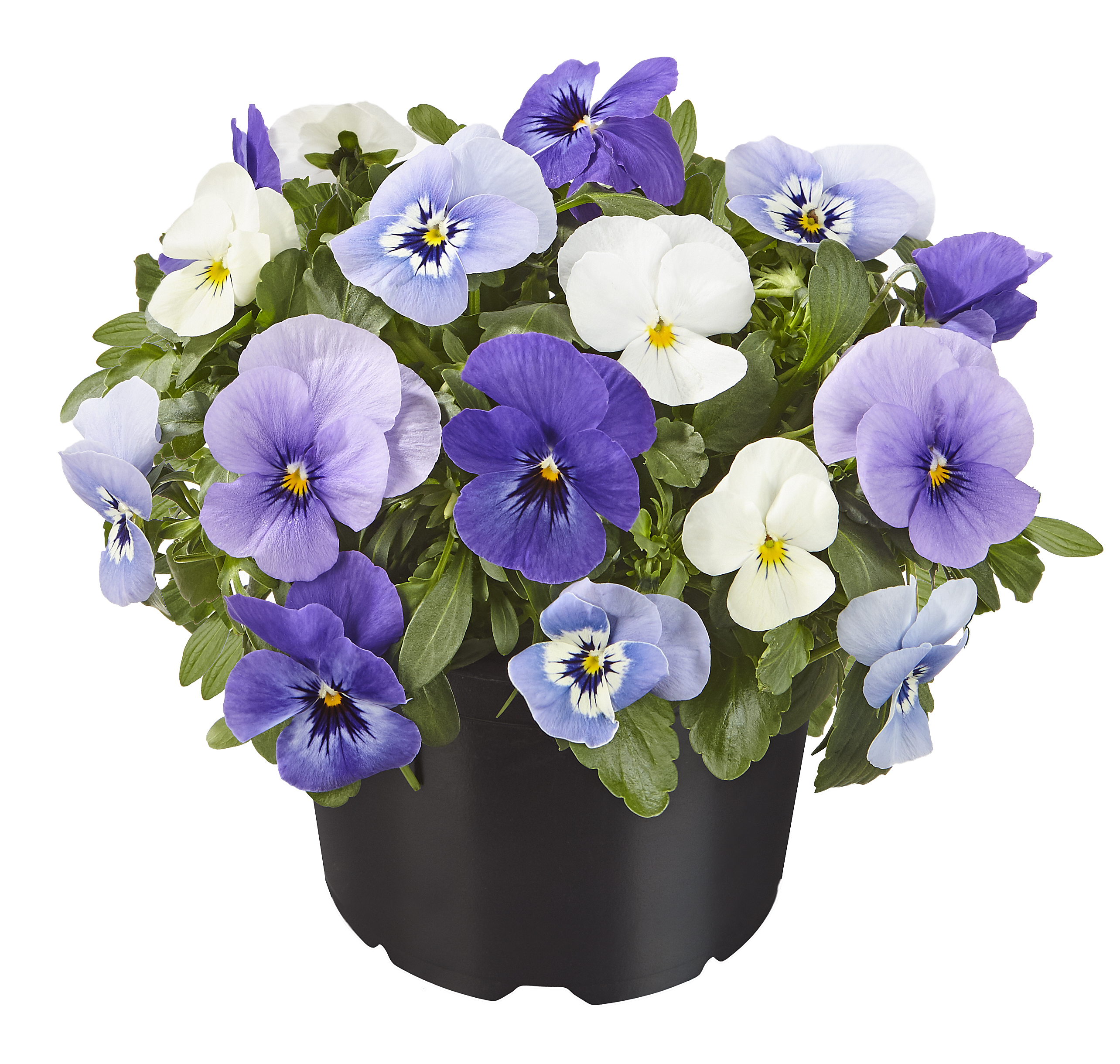 27.Viola cornuta ‘Twix Gold’115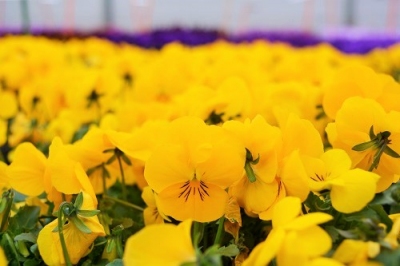 28.Viola cornuta ‘Twix Yellow Frost’10 cmBalti/krēmbalti ar dzeltenu vidi215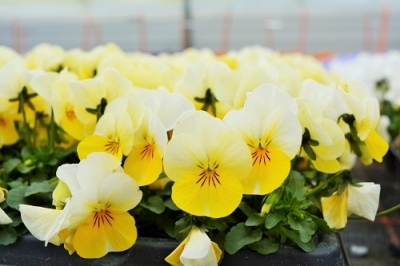 29.Viola cornuta ‘Twix Snow’10 cmBalti76530.Viola cornuta ‘Twix Special Fire’10 cmSarkani/dzelteni180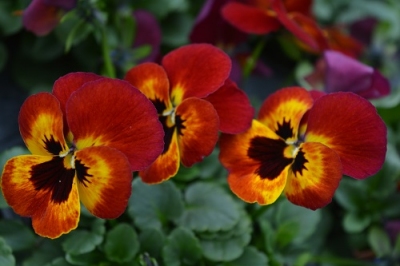 31.Viola cornuta ‘Twix Special Gold Red Wing’10 cmDzelteni/sarkani180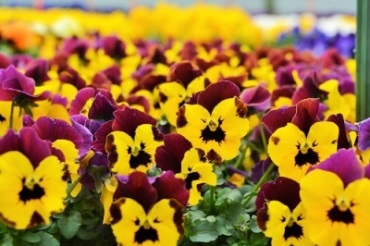 32.Viola cornuta ‘Twix Power Yellow’10 cm550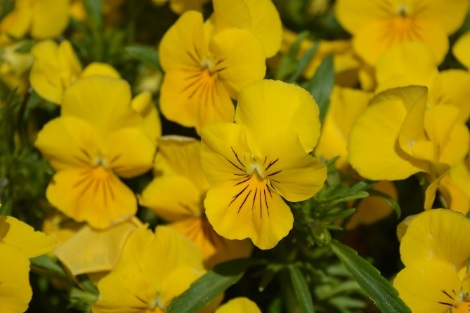 33.Viola cornuta ‘Twix Blue Ice’ 10 cm100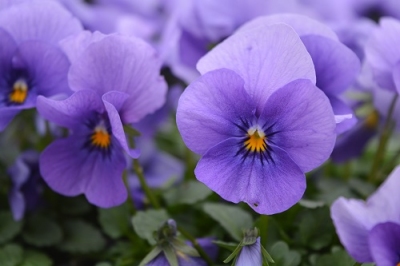 Meža neaizmirstulīte Myosotis sylvatica379034.Meža neaizmirstulīte Myosotis sylvatica ‘Miro’ vai analoga15 cmzila650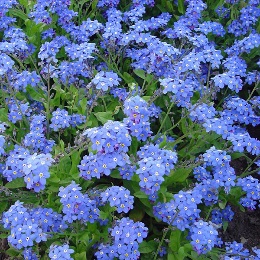 35.Meža neaizmirstulīte Myosotis sylvatica ‘Snowsylva’ vai analoga20 cmbalta3010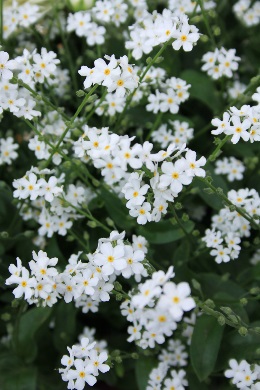 36.Meža neaizmirstulīte Myosotis sylvatica ‘Rosylva’ vai analoga20 cmrozā130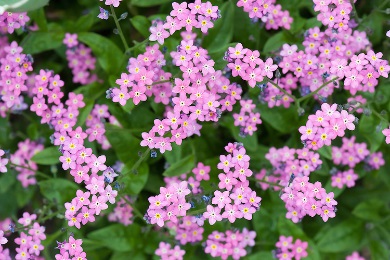 KOPĀ:13250Kam:Sabiedrībai ar ierobežotu atbildību „Labiekārtošana–D”, 1. Pasažieru iela 6, Daugavpils, LV-5401, LatvijaPretendents vai piegādātāju apvienība:Adrese:Kontaktpersona, tās tālrunis, fakss un e-pasts:Datums:Pretendents vai piegādātāju apvienība Bankas rekvizīti:Nr.p.k.Nosaukums latīniski un latviski, raksturojums (augstums cm, krāsa)AttēlsVienas vienības cena (EUR, bez PVN)DaudzumsIzmaksas kopā (EUR, bez PVN)1.2.3…Kopā:Kopā:Kopā:Kopā:Kopā:Piegāde (ja attiecināms)Piegāde (ja attiecināms)Piegāde (ja attiecināms)Piegāde (ja attiecināms)Piegāde (ja attiecināms)PVN __%PVN __%PVN __%PVN __%PVN __%Kopā ar ___% PVNKopā ar ___% PVNKopā ar ___% PVNKopā ar ___% PVNKopā ar ___% PVNParakstsDatums 